.Intro: Starts on the word "Broke"Section 1: SIDE ROCK, RECOVER, BEHIND, SIDE, CROSS & CROSS UNWIND, COASTERSection 2: ROLL FWD, SHUFFLE FWD, OUT, OUT, HOLD, SWAY, SWAY(Turning option: replace the shuffle on counts 3&4 with a triple turn over L travelling fwd)Section 3: CROSS, BACK & CROSS, BACK & ¼, WALK, WALK, SCUFF, HITCH, ¼ SIDESection 4: CROSS ROCK, RECOVER, ¼ SHUFFLE, ¼ PADDLE, CROSS SHUFFLE(Turning option: Replace ¼ shuffle with a triple turn)[32]Restarts*: On wall 2 & 6 dance to count 24* (end of section 3) restart. First restart will be on the front wall and second restart will be on the back wall.FINISH: Replace the last ¼ paddle to a ¾ pivot to face the front then stomp R, stomp LJoshua Talbot: +61 407 533 616 jbtalbot@iinet.net.au www.jbtalbot.comwww.facebook.com/jbtalbotlinedancersBroke As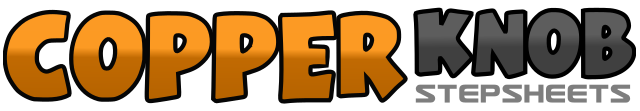 .......Count:32Wall:4Level:Intermediate.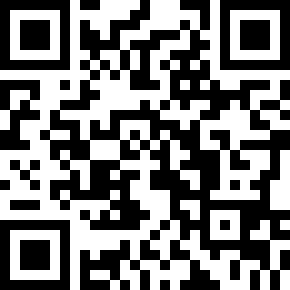 Choreographer:Joshua Talbot (AUS) - January 2021Joshua Talbot (AUS) - January 2021Joshua Talbot (AUS) - January 2021Joshua Talbot (AUS) - January 2021Joshua Talbot (AUS) - January 2021.Music:Broke (feat. Thomas Rhett) - Teddy SwimsBroke (feat. Thomas Rhett) - Teddy SwimsBroke (feat. Thomas Rhett) - Teddy SwimsBroke (feat. Thomas Rhett) - Teddy SwimsBroke (feat. Thomas Rhett) - Teddy Swims........1, 2Rock L to L, recover weight R3&4Step L behind R, step R to R, step L over R&5, 6Step R to R, cross L over R, unwind ¾ R keeping weight L - 9.007&8Step R back, step L together, step R fwd1, 2Step L fwd, ½ L step R back - 3.003&4½ L step L fwd, step R together, step L fwd - 9.00&5, 6Jump R to R side, jump L to L side, hold with weight on L7, 8Sway Hips R, sway hips L1, 2&Cross step R over L, step L back, step R back3, 4&Cross step L over R, step R back, ¼ L step L together5, 6Walk fwd R, walk fwd L - 6.007&8* Scuff R fwd, hitch R knee up starting to turn L, complete ¼ L step R to R side* -3.001, 2Rock L over R, recover weight R3&4¼ L step L fwd, step R together, step L fwd - 12.005, 6Step R fwd, ¼ L taking weight L7&8Cross R over L, step L to L, cross R over L - 9.00